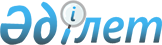 О внесении изменений и дополнений в решение районного маслихата № 166 от 24 декабря 2010 года "О районном бюджете на 2011-2013 годы"
					
			Утративший силу
			
			
		
					Решение маслихата Кобдинского района Актюбинской области от 28 апреля 2011 года № 204. Зарегистрировано Департаментом юстиции Актюбинской области 13 мая 2011 года № 3-7-107. Утратило силу решением маслихата Кобдинского района Актюбинской области от 20 декабря 2011 года № 250      Сноска. Утратило силу решением маслихата Кобдинского района Актюбинской области от 20.12.2011 № 250.      

В соответствии пунктом 2 статьи 9, подпунктом 4 пункта 2 статьи 106 и пунктом 5 статьи 109 Бюджетного Кодекса Республики Казахстан от 4 декабря 2008 года № 95-IV, с пунктом 1 статьи 6 Закона Республики Казахстан от 23 января 2001 года № 148 «О местном государственном управлении и самоуправлении в Республике Казахстан» и решения областного маслихата от 13 апреля 2011 года № 386 «О внесении изменений и дополнений в решение областного маслихата от 13 декабря 2010 года № 333 «Об областном бюджете на 2011-2013 годы»» районный маслихат РЕШИЛ:



      1. Внести в решение районного маслихата «О районном бюджете на 2011-2013 годы» от 24 декабря 2010 года № 166 (зарегистрированное в Реестре государственной регистрации нормативных правовых актов 17 января 2011 года за № 3-7-98, опубликованное в газете «Кобда» от 27 января 2011 года № 4) следующие изменения и дополнения:



      1) в пункте 1:



      в подпункте 1):

      доходы цифры «3 363 432» заменить цифрами «3 447 997,6», в том числе по:

      поступлениям трансфертов цифры «3 114 417» заменить цифрами «3 198 982,6»;



      в подпункте 2):

      затраты цифры «3 376 619,6» заменить цифрами «3 461 185,2».



      2) в пункте 6

      в части абзаца 9:

      цифру «9 594» заменить цифрами «9 276»;



      3) в пункте 9

      в части абзаца 1:

      цифру «12 619» заменить цифрами «13 381»;

      в части абзаца 4:

      цифру «3 530» заменить цифрами «27 530»

      дополнить абзацами следующего содержания:

      «на строительство парка отдыха в селе Егиндыбулак 22 614 тысяч тенге»

      «на благоустройство и озеленение сел района 12 387 тысяч тенге»

      «на текущий ремонт автомобильных дорог 25 000 тысяч тенге»

      «на единовременную денежную помощь участникам и инвалидам Великой Отечественной войны 120,6 тысяч тенге».



      4) приложение 1 к указанному решению изложить в редакции согласно приложению 1 к настоящему решению.



      2. Настоящее решение вводится в действие с 1 января 2011 года.      Председатель сессии                      Секретарь

      районного маслихата                 районного маслихата         Д.ЖИЕНБЕКОВА                       Л.ИСМАГАМБЕТОВА

Приложение 1

к решению сессии районного маслихата

от 24 декабря 2010 года № 166Приложение 1

к решению сессии районного маслихата

от 28 апреля 2011 года № 204 Районный бюджет на 2011 год
					© 2012. РГП на ПХВ «Институт законодательства и правовой информации Республики Казахстан» Министерства юстиции Республики Казахстан
				категориякатегориякатегориякатегорияСумма, тыс.тенгеклассклассклассСумма, тыс.тенгеподклассподклассСумма, тыс.тенгеНаименование Сумма, тыс.тенгеІ. Поступления 3447997,6
1
Налоговые поступления 235160
101
Подоходный налог 101260
1012Индивидуальный подоходный налог 101260103
Социальный налог 94220
1031Социальный налог 94220104
Hалоги на имущество 34375
1041
Hалоги на имущество 16910
1043
Земельный налог 1815
1044Hалог на транспортные средства 13150
1045
Единый земельный налог 2500
105
Внутренние налоги на товары, работы и услуги 3868
1052Акцизы 8301053Поступления за использование природных и других ресурсов 13001054Сборы за ведение предпринимательской и профессиональной деятельности 1738108
Обязательные платежи, взимаемые за совершение юридически значимых действий и (или) выдачу документов уполномоченными на то государственными органами или должностными лицами1437
1
Государственная пошлина 1437
2
Неналоговые поступления 12775
201
Доходы от государственной собственности 3000
2015Доходы от аренды имущества, находящегося в государственной собственности 3000206
Прочие неналоговые поступления 9775
2041Прочие неналоговые поступления 97753
Поступления от продажи основного капитала 1080
303
Поступления от продажи основного капитала 1080
3031Продажа земли 10804
Трансферты из вышестоящих органов государственного управления 3198982,6
402
Трансферты из областного бюджета 3198982,6
4022Трансферты из областного бюджета 3198982,6Ф. группаФ. группаФ. группаФ. группаФ. группаСумма (тыс.тенге )Ф.подгруппаФ.подгруппаФ.подгруппаФ.подгруппаСумма (тыс.тенге )адм.б.прог.адм.б.прог.адм.б.прог.Сумма (тыс.тенге )программапрограммаСумма (тыс.тенге )Наименование Сумма (тыс.тенге )II. Расходы 3 461 185,2
01Государственные услуги общего характера208 759
1Представительные, исполнительные и другие органы, выполняющие общие функции государственного управления188 695
112Аппарат маслихата района13 040
001Услуги по обеспечению деятельности маслихата района (города областного значения)12 940003Капитальные расходы государственных органов100122Аппарат акима района49 339
001Услуги по обеспечению деятельности акима района (города областного значения)45 089003Капитальные расходы государственных органов4 250123Аппарат акима района в городе, города районного значения, поселка, аула (села), аульного (сельского) округа126 316
001Услуги по обеспечению деятельности акима района в городе, города районного значения, поселка, аула (села), аульного (сельского) округа122 616022Капитальные расходы государственных органов3 7002Финансовая деятельность11 505
452Отдел финансов района11 505
001Услуги по реализации государственной политики в области исполнения бюджета района (города областного значения) и управления коммунальной собственностью района (города областного значения)10 285003Проведение оценки имущества в целях налогообложения170004Организация работы по выдаче разовых талонов и обеспечения полноты сбора сумм от реализации разовых талонов 650011Учет, хранение, оценка и реализация имущества, поступившего в коммунальную собственность4005Планирование и статистическая деятельность8 559
476Отдел экономики, бюджетного планирования и предпринимательства района 8 559
001Услуги по реализации государственной политики в области формирования, развития экономической политики, системы государственного планирования, управления района и предпринимательства8 55902Оборона13 500
1Военные нужды2 039122Аппарат акима района (города областного значения)2 039
005Мероприятия в рамках исполнения всеобщей воинской обязанности2 0392Организация работы по чрезвычайным ситуациям11 461
122Аппарат акима района (города областного значения)11 461
006Предупреждение и ликвидация чрезвычайных ситуаций масштаба района (города областного значения)1 000007Мероприятия по профилактике и тушению степных пожаров районного (городского) масштаба, а также пожаров в населенных пунктах, в которых не созданы органы государственной противопожарной службы10 46104Образование1 900 816
1Дошкольное воспитание и обучение141 061
471Отдел образования, физической культуры и спорта района141 061
003Обеспечение деятельности организаций дошкольного воспитания и обучения120 921025Увеличение размера доплаты за квалификационную категорию учителям школ и воспитателям дошкольных организаций образования20 1402Начальное, основное среднее и общее среднее образование1 584 674
471Отдел образования, физической культуры и спорта района 1 584 674
004Общеобразовательное обучение1 545 273005Дополнительное образование для детей и юношества39 4019Прочие услуги в области образования175 081
466Отдел архитектуры, градостроительства и строительства района 149 699
037Строительство и реконструкция объектов образования149 699471Отдел образования, физической культуры и спорта района (города областного значения)25 382
009Приобретение и доставка учебников, учебно-методических комплексов для государственных учреждений образования района (города областного значения)12 276010Проведение школьных олимпиад, внешкольных мероприятий и конкурсов районного (городского) масштаба1 133020Ежемесячные выплаты денежных средств опекунам (попечителям) на содержание ребенка сироты (детей-сирот), и ребенка (детей), оставшегося без попечения родителей9 223023Обеспечение оборудованием, программным обеспечением детей-инвалидов, обучающихся на дому2 75006Социальная помощь и социальное обеспечение110 689,6
2Социальная помощь100 620,6
123Аппарат акима района в городе, города районного значения, поселка, аула (села), аульного (сельского) округа6 003,8
003Оказание социальной помощи нуждающимся гражданам на дому6 003,8451Отдел занятости и социальных программ района 94 616,8
002Программа занятости23 574,2004Оказание социальной помощи на приобретение топлива специалистам здравоохранения, образования, социального обеспечения, культуры и спорта в сельской местности в соответствии с законодательством Республики Казахстан8 334005Государственная адресная социальная помощь1 883,5007Социальная помощь отдельным категориям нуждающихся граждан по решениям местных представительных органов41 183,6016Государственные пособия на детей до 18 лет11 989017Обеспечение нуждающихся инвалидов обязательными гигиеническими средствами и предоставление услуг специалистами жестового языка, индивидуальными помощниками в соответствии с индивидуальной программой реабилитации инвалида1 236,5023Обеспечение деятельности центров занятости6 4169Прочие услуги в области социальной помощи и социального обеспечения10 069
451Отдел занятости и социальных программ района 10 069
001Услуги по реализации государственной политики на местном уровне в области обеспечения занятости и реализации социальных программ для населения9 674011Оплата услуг по зачислению, выплате и доставке пособий и других социальных выплат39507Жилищно-коммунальное хозяйство208 830,8
1Жилищное хозяйство171 184,4
123Аппарат акима района в городе, города районного значения, поселка, аула (села), аульного (сельского) округа3 000,0
007Организация сохранения государственного жилищного фонда города районного значения, поселка, аула, аульного округа 3 000,0466Отдел архитектуры, градостроительства и строительства района 168 184,4
003Строительство жилья государственного коммунального жилищного фонда64 820004Развитие и обустройство инженерно-коммуникационной инфраструктуры103 364,42Коммунальное хозяйство174,4
458Отдел жилищно-коммунального хозяйства, пассажирского транспорта и автомобильных дорог района 174,4
012Функционирование системы водоснабжения 100,0029Развитие системы водоснабжения74,43Благоустройство населенных пунктов37 472
123Аппарат акима района в городе, города районного значения, поселка, аула (села), аульного (сельского) округа10 486
008Освещение улиц населенных пунктов8 786009Обеспечение санитарии населенных пунктов1 500011Благоустройство и озеленение населенных пунктов200458Отдел жилищно-коммунального хозяйства, пассажирского транспорта и автомобильных дорог района 26 986
018Благоустройство и озеленение населенных пунктов26 98608Культура, спорт, туризм и информационное пространство185 742
1Деятельность в области культуры133 319
455Отдел культуры и развития языков района 110 705
003Поддержка культурно-досуговой работы110 705466Отдел архитектуры, градостроительства и строительства района 22 614
011Развитие объектов культуры 22 6142Спорт1 779
471Отдел образования, физической культуры и спорта района1 779
014Проведение спортивных соревнований на районном (города областного значения) уровне466015Подготовка и участие членов сборных команд района (города областного значения) по различным видам спорта на областных спортивных соревнованиях1 3133Информационное пространство37 677
455Отдел культуры и развития языков района32 603
006Функционирование районных (городских) библиотек32 216007Развитие государственного языка и других языков народа Казахстана387456Отдел внутренней политики района 5 074
002Услуги по проведению государственной информационной политики через газеты и журналы 4 074005Услуги по проведению государственной информационной политики через телерадиовещание1 0009Прочие услуги по организации культуры, спорта, туризма и информационного пространства12 967
455Отдел культуры и развития языков района 7 444
001Услуги по реализации государственной политики на местном уровне в области развития языков и культуры7 144010Капитальные расходы государственных органов300456Отдел внутренней политики района 5 523
001Услуги по реализации государственной политики на местном уровне в области информации, укрепления государственности и формирования социального оптимизма граждан4 923003Реализация региональных программ в сфере молодежной политики60010Сельское, водное, лесное, рыбное хозяйство, особо охраняемые природные территории, охрана окружающей среды и животного мира, земельные отношения750 790,2
1Сельское хозяйство13 656,2
474Отдел сельского хозяйства и ветеринарии района 9 940
001Услуги по реализации государственной политики на местном уровне в сфере сельского хозяйства и ветеринарии 9 725005Обеспечение функционирования скотомогильников (биотермических ям) 215476Отдел экономики, бюджетного планирования и предпринимательства района 3 716,2
099Реализация мер социальной поддержки специалистов социальной сферы сельских населенных пунктов за счет целевого трансферта из республиканского бюджета3 716,22Водное хозяйство703 257
458Отдел жилищно-коммунального хозяйства, пассажирского транспорта и автомобильных дорог района401 259
025Развитие системы водоснабжения401 259466Отдел архитектуры, градостроительства и строительства района 301 998
012Развитие системы водоснабжения301 9986Земельные отношения7 464
463Отдел земельных отношений района 7 464
001Услуги по реализации государственной политики в области регулирования земельных отношений на территории района (города областного значения)5 964006Землеустройство, проводимое при установлении границ городов районного значения, районов в городе, поселков аулов (сел), аульных (сельских) округов1 5009Прочие услуги в области сельского, водного, лесного, рыбного хозяйства, охраны окружающей среды и земельных отношений26413
474Отдел сельского хозяйства и ветеринарии района 26413
013Проведение противоэпизоотических мероприятий 2641311Промышленность, архитектурная, градостроительная и строительная деятельность6 909
2Архитектурная, градостроительная и строительная деятельность6 909
466Отдел архитектуры, градостроительства и строительства района 6 909
001Услуги по реализации государственной политики в области строительства, улучшения архитектурного облика городов, районов и населенных пунктов области и обеспечению рационального и эффективного градостроительного освоения территории района 6 90912Транспорт и коммуникации40 000
1Автомобильный транспорт40 000
458Отдел жилищно-коммунального хозяйства, пассажирского транспорта и автомобильных дорог района 40 000
023Обеспечение функционирования автомобильных дорог40 00013Прочие32 895
3Поддержка предпринимательской деятельности и защита конкуренции768
476Отдел экономики, бюджетного планирования и предпринимательства района 768
005Поддержка предпринимательской деятельности7689Прочие32 127
451Отдел занятости и социальных программ района 5 772
022Поддержка частного предпринимательства в рамках программы «Дорожная карта бизнеса - 2020»5 772452Отдел финансов района800
012Резерв местного исполнительного органа района (города областного значения) 800458Отдел жилищно-коммунального хозяйства, пассажирского транспорта и автомобильных дорог района5173
001Услуги по реализации государственной политики на местном уровне в области жилищно-коммунального хозяйства, пассажирского транспорта и автомобильных дорог 5173471Отдел образования, физической культуры и спорта района 20382
001Услуги по обеспечению деятельности отдела образования, физической культуры и спорта2038215Трансферты2253,6
151Трансферты2253,6
452Отдел финансов района2253,6
006Возврат неиспользованных (недоиспользованных) целевых трансфертов2253,6Ф. группаФ. группаФ. группаФ. группаФ. группасумма (тыс.тенге)Ф.подгруппаФ.подгруппаФ.подгруппаФ.подгруппасумма (тыс.тенге)адм. б.прогр.адм. б.прогр.адм. б.прогр.сумма (тыс.тенге)программапрограммасумма (тыс.тенге)сумма (тыс.тенге)III. Чистое бюджетное кредитование21550
Бюджетные кредиты22797
10
Сельское, водное, лесное, рыбное хозяйство, особоохраняемые природные территории, охрана окружающей среды и животного мира, земельные отношения227971Сельское хозяйство22797476Отдел экономики, бюджетного планирования и предпринимательства района 22797004Бюджетные кредиты для реализации мер социальной поддержки специалистов социальной сферы сельских населенных пунктов22797КатегорияКатегорияКатегорияКатегорияКатегориясумма (тыс.тенге)КлассКлассКлассКласссумма (тыс.тенге)ПодклассПодклассПодкласссумма (тыс.тенге)СпецификаСпецификасумма (тыс.тенге)Наименование сумма (тыс.тенге)1234565
Погашение бюджетных кредитов1247
01Погашение бюджетных кредитов12471Погашение бюджетных кредитов, выданных из государственного бюджета124713Погашение бюджетных кредитов, выданных из областного бюджета местным исполнительным органам районов (городов областного значения)1247Функ.группаФунк.группаФунк.группаФунк.группаФунк.группасумма (тыс.тенге)Функ.подгруппаФунк.подгруппаФунк.подгруппаФунк.подгруппасумма (тыс.тенге)АдминистраторАдминистраторАдминистраторсумма (тыс.тенге)ПрограммаПрограммасумма (тыс.тенге)Наименование сумма (тыс.тенге)123456IV. Сальдо по операциям с финансовыми активамиПриобретение финансовых активов13
Прочие9Прочие452Отделов финансов района 005Формирование или увеличение уставного капитала юридических лицV. Дефицит бюджета-34 737,6VI. Финансирование дефицита бюджета34 737,6КатегорияКатегорияКатегорияКатегорияКатегорияСумма (тыс.тенге)КлассКлассКлассКлассСумма (тыс.тенге)ПодклассПодклассПодклассСумма (тыс.тенге)СпецификаСпецификаСумма (тыс.тенге)Наименование Сумма (тыс.тенге)123457
Поступление займов2225501Внутренние государственные займы222552Договора займа2225503Займы, получаемые местным исполнительным органом области, города республиканского значения, столицы22255Функ.группаФунк.группаФунк.группаФунк.группаФунк.группаСумма(тыс.тенге)Функ.подгруппаФунк.подгруппаФунк.подгруппаФунк.подгруппаСумма(тыс.тенге)АдминистраторАдминистраторАдминистраторСумма(тыс.тенге)ПрограммаПрограммаСумма(тыс.тенге)Наименование Сумма(тыс.тенге)1234616
Погашение займов1247
1Погашение займов1247452Отдел финансов района 1247008Погашение долга местного исполнительного органа перед вышестоящим бюджетом1247КатегорияКатегорияКатегорияКатегорияКатегориясумма (тыс.тенге) КлассКлассКлассКласссумма (тыс.тенге) ПодклассПодклассПодкласссумма (тыс.тенге) СпецификаСпецификасумма (тыс.тенге) Наименование сумма (тыс.тенге) 123458
Используемые остатки бюджетных средств13 729,6
01Остатки бюджетных средств 13 729,61Свободные остатки бюджетных средств13 729,6